Seznam advokátů ex offo v trestním řízení- Okresní soud v Příbrami JménoSídlo KontaktPoznámkaMgr. Olga BatíkováŽežická 522261 01 Příbram tel., fax: 318 626 695mobil: 602 788 724e-mail: olga.batikova@volny.czJUDr. Petr ČápZámek Dobříš čp. 1263 01 Dobříštel., fax:  318 522 468mobil: 603 509 145e-mail:pcap@akcap.czJUDr. Jitka ČápováZámek Dobříš čp. 1263 01 Dobříštel., fax: 318 522 468mobil: 603 814 605e-mail: akcapovi@iol.czJUDr. Zorka ČernohorskáBalbínova 384261 01 Příbram IItel., fax: 318 626 939mobil: 603 867 281, soukr.mob. 736 606 022e-mail: judrcernohorska@post.czMgr. Jiří DokoupilDlouhá 138261 01 Příbram IItel.: 603 446 508mobil: 603 446 508e-mail: akdok@seznam.czJUDr. Ondřej DokoupilDlouhá 138261 01 Příbram IItel. : 603 446 508mobil: 605 287 423e-mail: info@akdokoupil.czJUDr. Bohumila DokoupilováDlouhá 138261 01 Příbram IItel.: 603 446 508mobil: 604 268 901e-mail: akdok@seznam.czMgr. Zuzana DoubravováZahradní 878264 01 Sedlčanymobil:  774 870 383, 776 297 454e-mail: z.doubravova@volny.czMgr. Monika DrábkováPoštovní 4261 01  Příbramtel.: 326 531 808mobil: 723 347 490e-mail: vencovska.advokatka@gmail.comJUDr. Eva DundáčkováŽižkova 708261 01 Příbram IItel.: 326 531 194mobil: 602 165 422e-mail: dundackova.advocacy@volny.czJUDr. Marek DvořákNám. TGM 1261 01 Příbramtel.: 725 919 282, 318 628 777mobil: 606 678 572e-mail: advokat@marekdvorak.cz Mgr. Marianna GrinčováNa Flusárně 168261 01 Příbram IIItel.:  318 474 747mobil: 775 289 837e-mail: marianna.grincovaak-kokes.cz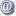 Mgr. Tomáš HaluškaNa Flusárně 168261 01 Příbram IIItel.: 318 474 747 mobil: 728 402 655e-mail: tomas.haluska@akkokes.czMgr. Veronika HoláPražská 140261 01 Příbram tel., fax:  318 635 220, 318 635 222mobil: 602 859 293e-mail: hola@hjsadvokati.czJUDr. Antonín JanákNám. TGM 142261 01 Příbramtel.: 318 268 902mobil:  725 061 742e-mail: officemjzlegal.cz JUDr. Anna JanákováNám. TGM 142261 01 Příbramtel.: 318 268 902mobil:  725 061 742e-mail: officemjzlegal.cz Mgr. Michal JaníkPivovarská 15261 01 Příbramtel.: 318 666 662mobil: 602 485 261e-mail: janik@akvpb.cz.czMgr. Pavla JeništováZahradnická 74261 01 Příbram IIItel.: 318 625 062 mobil: 608 210 177e-mail: sykorovapavla@seznam.czMgr. Marie Jonákovánám. TGM 154261 01 Příbram tel.:  731 407 598e-mail: akjonakova@seznam.czJUDr. Jan KelmanPražská 140261 01 Příbramtel.: 318 635 220mobil: 602 336 099JUDr. Hana KloudováNa Potůčku 43264 01 Sedlčanytel., fax: 318 875 027mobil: 602 848 821,  777 671 961e-mail: hana.kloudova@tiscali.czMgr. Jiří KokešNa Flusárně 168261 01 Příbram IIItel.: 318 474 747mobil: 725 773 177e-mail: jiri.kokes@ak-kokes.czJUDr. Martina KoláčkováNa Flusárně 168261 01 Příbram mobil: 606 059 756e-mail: martina.kolackova@akkolackova.czJUDr. Jaroslav Kolář28. října 661263 01 Dobříštel.:  318 522 252mobil: 777 704 724, 777 704 725e-mail: ak.kolar@tiscali.czJUDr. Petr KošťálGen. R. Tesaříka 256261 01 Příbram Itel.: 318 622 262mobil: 777 581 804JUDr. Jana Krutskául. J. Drdy 498261 01 Příbram VIItel.: 318 624 362mobil: 739 352 334e-mail: pkrutska@centrum.czMgr. Martin Kunický28. října 184261 01 Příbram VIItel.:  318 660 166mobil: 774 986 474e-mail: kunickymartin@seznam.czJUDr. Vladimír KyselákPražská 140261 01 Příbram tel. kancl.: 318 623 640,  318 625 215mobil: 603 874 919e-mail: akkyselak@centrum.czJUDr. Josef LiškaPražská 141261 01 Příbram tel.: 318 635 217mobil: 602 364 347 e-mail: josefliska@volny.czJUDr. Irena Mandíkovánám. T. G. Masaryka 1261 01 Příbram  mobil: 776861532e-mail: advokátka@irenamandikova.czMgr. Lukáš MatějkaPražská 140261 01 Příbramtel.: 318 635 220, fax: 318 635 222Mgr. Ing. Marek NěmecNádražní 106264 01 Sedlčanytel.: 318 822 872mobil: 603 267 984e-mail: nemec@advocat.czMgr. Petra NeubergerováKomenského náměstí 412263 01 Dobříštel., fax:  318 522 722mobil: 603 230 116e-mail: petra.neubergerova@seznam.czJUDr. Vladimíra OktábcováMilínská  205 261 01 Příbram IIItel.: 318 623 747, fax: 318 638 063mobil: 602 649 559e-mail: oktabcova@volny.czJUDr. Jitka PasekováZahradnická 74261 01 Příbram IIItel.: 318 638 019mobil: 777 577 138e-mail: jpasekova@seznam.czJUDr. Lenka PytelováFričova 1240263 01 Dobříštel.: 318 521 582mobil: 604 571 227e-mail: pytelova@volny.czMgr. Vojtěch Říha ul. 28. října 184261 01 Příbram VIItel: 318 660 166mobil: 606 182 522, 601 105 693e-mail: vriha@ak-rihova.czJUDr. Dagmar Říhovául. 28.října  184261 01 Příbram VIItel: 318 660 166mobil: 602 455 994, 601 105 693e-mail: rihova@ak-rihova.czJUDr. Tomáš SamekPražská 140261 01 Příbram tel.:  318 635 220, fax: 318 635 222mobil: 602 697 969e-mail: kancelar@hjsadvokati.czJUDr. Klára SchneiderováTěchařovice 7 262 31 Milínmobil: 606 765 180tel. 224 872 402 e-mail: advokat@schneiderova.euMgr. Petr Skála Hvožďany 168262 44 Hvožďany mobil: 777 660 644e-mail: pts.skala@gmail.comJUDr. Martin SkalickýDlouhá  138261 01 Příbramtel.: 318 627 021, mobil: 777 120 281, 603 823 169e-mail: advokati@akskalicky.czJUDr. Vladimír SkalickýDlouhá 138261 01 Příbram IItel.: 318 627 021mobil: 603 823 169e-mail: advokati@akskalicky.czJUDr. Irena SmítkováGen. R. Tesaříka 256261 01 Příbram tel.: 318 622 262mobil: 737 118 147Mgr. Renata StrnadováŠpitálská  11261 01 Příbramtel.: 318 864 442mobil: 725 380 395e-mail: akrenatastrnadova@gmail.comJUDr. Dušan StrýčekMariánské údolí  126261 01  Příbramtel.: 318 677 133mobil: 721 283 582e-mail: strycek@akstrycek.czJUDr. Jaroslav SýkoraZahradnická 74261 01 Příbram tel.: 318 625 062mobil: 777 262 807e-mail: judrsykora@volny.czMgr. František ŠaurNám. TGM 142261 01  Příbramtel.:  318 628 902Mgr. Petr ŠkopekNa Flusárně 168261 01 Příbramtel.: 318 474 747mobil: 725 389 056e-mail: petr.skopek@ak-kokes.czJUDr. Miroslava ŠtěpánkováPříbram II/39261 01 Příbramtel.: 318 627 001mobil: 603 533 111 e-mail: mir.stepankova@volny.czJUDr. Antonín TichýNám. TGM 3261 01 Příbram Itel., fax:  318 635 794mobil: 606 161 146, 607 719 392e-mail: antonin.tichy@advokat-tichy.czMgr. Pavla TrachtováNa Flusárně 168261 01  Příbram IIItel.: 318 474 748mobil: 606 059 757e-mail: pavla.trachtova@aktrachtova.czJUDr. Josef Weigl Nové Dvory 90262 03  Nové Dvorymobil: 774 402 002e-mail: lawyers@lawyers-cz.comID DS: bawfwi7JUDr. Bc. Veronika WeiglNové Dvory 90262 03  Nové Dvorymobil:  775 215 161e-mail: lawyers@lawyers-cz.comID DS: dbjikcw